Об утверждении кадрового резерва на должности председателей и заместителей председателей территориальных (районных, городских) организаций Профсоюза и первичных профсоюзных организаций учреждений профессионального образования Согласно плана работы Волгоградской областной организации Профсоюза на 2017 год, постановления Президиума обкома Профсоюза от 31 января 2017 года №18-6 «О формировании кадрового резерва на должности председателей и заместителей председателей территориальных (районных, городских) организаций Профсоюза и первичных профсоюзных организаций учреждений профессионального образования» и постановления Исполкома Профсоюза от 22 марта 2016 года №4-8 «О порядке формирования кадрового резерва на должности председателей и заместителей председателей первичных и территориальных организаций Профсоюза», а также на основании решений коллегиальных выборных органов территориальных (районных, городских) организаций Профсоюза и первичных профсоюзных организаций учреждений профессионального образования,Президиум обкома Профсоюзапостановляет:Утвердить кандидатуры кадрового резерва на должности председателей и заместителей председателей территориальных (районных, городских) организаций Профсоюза и первичных профсоюзных организаций учреждений профессионального образования (приложения №1,2,3,4).Председателям территориальных (районных, городских) организаций Профсоюза и первичных профсоюзных организаций учреждений профессионального образования обеспечить:обучение кандидатов, вошедших в состав кадрового резерва, в том числе на обучающих семинарах Волгоградской областной организации Профсоюза, Волгоградского института профсоюзного движения, Волгоградского областного Совета профсоюзов, Общероссийского Профсоюза образования, ФНПР.привлечение их к участию в подготовке и проведению заседаний комитета и президиума территориальных (районных, городских) организаций Профсоюза, первичных профсоюзных организаций, к изучению опыта профсоюзной работы, выполнения других поручений;обновление, при необходимости, резерва кадров и вынесения решения на утверждение Президиума обкома Профсоюза.Председателям территориальных (районных, городских) организаций Профсоюза Киквидзенского, Светлоярского и Старополтавского районов, г.Фролово, первичных профсоюзных организаций Волгоградской государственной академии последипломного образования, Волжского промышленно-технологического техникума завершить формирование кадрового резерва и представить решения коллегиальных органов в обком Профсоюза в срок до 1 октября 2017 года.Контроль за исполнением данного постановления возложить на заместителя председателя областной организации Профсоюза С.Г.Зубкову.Председатель областной организации Профсоюза                                          Г.В.Скоморохова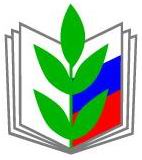 ПРОФСОЮЗ РАБОТНИКОВ НАРОДНОГО ОБРАЗОВАНИЯ И НАУКИ РОССИЙСКОЙ ФЕДЕРАЦИИ(ОБЩЕРОССИЙСКИЙ ПРОФСОЮЗ ОБРАЗОВАНИЯ)ВОЛГОГРАДСКАЯ ОБЛАСТНАЯ ОРГАНИЗАЦИЯПРЕЗИДИУМ ОБЛАСТНОГО КОМИТЕТА ПРОФСОЮЗАПОСТАНОВЛЕНИЕПРОФСОЮЗ РАБОТНИКОВ НАРОДНОГО ОБРАЗОВАНИЯ И НАУКИ РОССИЙСКОЙ ФЕДЕРАЦИИ(ОБЩЕРОССИЙСКИЙ ПРОФСОЮЗ ОБРАЗОВАНИЯ)ВОЛГОГРАДСКАЯ ОБЛАСТНАЯ ОРГАНИЗАЦИЯПРЕЗИДИУМ ОБЛАСТНОГО КОМИТЕТА ПРОФСОЮЗАПОСТАНОВЛЕНИЕПРОФСОЮЗ РАБОТНИКОВ НАРОДНОГО ОБРАЗОВАНИЯ И НАУКИ РОССИЙСКОЙ ФЕДЕРАЦИИ(ОБЩЕРОССИЙСКИЙ ПРОФСОЮЗ ОБРАЗОВАНИЯ)ВОЛГОГРАДСКАЯ ОБЛАСТНАЯ ОРГАНИЗАЦИЯПРЕЗИДИУМ ОБЛАСТНОГО КОМИТЕТА ПРОФСОЮЗАПОСТАНОВЛЕНИЕПРОФСОЮЗ РАБОТНИКОВ НАРОДНОГО ОБРАЗОВАНИЯ И НАУКИ РОССИЙСКОЙ ФЕДЕРАЦИИ(ОБЩЕРОССИЙСКИЙ ПРОФСОЮЗ ОБРАЗОВАНИЯ)ВОЛГОГРАДСКАЯ ОБЛАСТНАЯ ОРГАНИЗАЦИЯПРЕЗИДИУМ ОБЛАСТНОГО КОМИТЕТА ПРОФСОЮЗАПОСТАНОВЛЕНИЕПРОФСОЮЗ РАБОТНИКОВ НАРОДНОГО ОБРАЗОВАНИЯ И НАУКИ РОССИЙСКОЙ ФЕДЕРАЦИИ(ОБЩЕРОССИЙСКИЙ ПРОФСОЮЗ ОБРАЗОВАНИЯ)ВОЛГОГРАДСКАЯ ОБЛАСТНАЯ ОРГАНИЗАЦИЯПРЕЗИДИУМ ОБЛАСТНОГО КОМИТЕТА ПРОФСОЮЗАПОСТАНОВЛЕНИЕ«13» сентября 2017 годаг. Волгоградг. Волгоградг. Волгоград№23-3